						Hoja Nº: SOLICITUD DE INSCRIPCION CONCURSO INTERINOCARGO PROFESOR TITULAR, ASOCIADO, ADJUNTOOrden de Inscripción Nº: (debe ser completado al momento de la inscripción)	Resolución de Convocatoria Nº: Cargo: 					Dedicación: Espacio curricular: 					Apellido/s y  Nombre/s: Doc. Identidad Nº:					Estado Civil: Domicilio Especial Electrónico: Acompaña currículum vitae:	sí			no		(Presentar y entregar una copia en formato papel y  en formato digital)Acompaña probanzas: 	sí			no		(Presentar una copia)Acompaña Informe de Trayectoria Docente avalado por las Áreas que correspondan:	sí			no			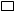 Acompaña Programa de la Materia:	sí			no			Acompaña Plan de Actividades  de Enseñanza-Aprendizaje:	sí			no			Acompaña Planificación de una Unidad Temática del Programa vigente:	sí			no			                           Firma del Aspirante					Firma  y  Aclaración					Agente ResponsableRecibí conforme devolución de antecedentes:			Fecha:						Hoja Nº:SOLICITUD DE INSCRIPCION CONCURSO INTERINOOrden de Inscripción Nº: 			Resolución  de Convocatoria Nº: Apellido/s  y  Nombre/s:                            Firma del Aspirante					Firma  y  Aclaración					Agente ResponsableRecibí conforme devolución de antecedentes:				Fecha:DOCUMENTACION RESPALDATORIA DEL CURRICULUM VITAENº DE EJEMPLARES